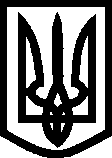 УКРАЇНА ВИКОНАВЧИЙ КОМІТЕТМЕЛІТОПОЛЬСЬКОЇ  МІСЬКОЇ  РАДИЗапорізької областіР О З П О Р Я Д Ж Е Н Н Яміського голови 27.09.2019			                                                                     № 430-рПро створення оперативного штабу для вжиття термінових заходів, спрямованих на запобігання загибелі бездомних осіб від переохолодження в осінньо-зимовий період 2019-2020 років, та затвердження плану заходів щодо забезпечення соціального захисту бездомних осіб та осіб, звільнених з місць позбавлення волі, в осінньо-зимовий період 2019-2020 років, у складних погодних умовах та під час надзвичайних ситуаційКеруючись Законом України «Про місцеве самоврядування в Україні», на підставі листа Запорізької обласної державної адміністрації від 05.09.2019 № 08-28/2514, з метою виконання обласного плану заходів щодо забезпечення соціального захисту бездомних осіб та осіб, звільнених з місць позбавлення волі, в осінньо-зимовий період 2019-2020 років, у складних погодних умовах, під час надзвичайних ситуацій та запобігання їх загибелі від переохолодженняЗОБОВ’ЯЗУЮ:1. Створити оперативний штаб для вжиття термінових заходів, спрямованих на запобігання загибелі бездомних осіб від переохолодження в осінньо-зимовий період 2019-2020 років та затвердити його склад згідно з додатком 1.2. Затвердити план заходів щодо забезпечення соціального 
захисту бездомних осіб та осіб, звільнених з місць позбавлення волі, в осінньо-зимовий період 2019-2020 років, у складних погодних 
умовах та під час надзвичайних ситуацій (далі – План заходів) згідно 
з додатком 2.3. Відповідальних виконавців, зазначених у Плані заходів, інформувати про стан виконання цього розпорядження 
управління соціального захисту населення Мелітопольської міської ради Запорізької області згідно з додатком 3 щомісяця до 2 числа місяця, що настає за звітним періодом, починаючи з 02.10.2019 до 02.04.2020 включно.24. Територіальний центр соціального обслуговування Мелітопольської міської ради Запорізької області, відділ охорони здоров’я Мелітопольської міської ради Запорізької області надавати інформацію управлінню соціального захисту населення Мелітопольської міської ради Запорізької області:щомісяця до 02 числа щодо роботи в осінньо-зимовий період 2019-2020 років стосовно соціального захисту бездомних осіб, починаючи з 02.10.2019 до 02.04.2020, згідно з додатком 4;про заходи, спрямовані на запобігання випадкам переохолодження бездомних осіб в зимовий період 2019-2020 років, 
двічі до 02.11.2019 та до 02.12.2019, згідно з додатком 5;5. Управління соціального захисту населення Мелітопольської міської ради Запорізької області підсумкову інформацію про стан виконання цього розпорядження надати Мелітопольському міському голові до 
20.04.2020 року.6. Контроль за виконанням цього розпорядження покласти на заступника міського голови з питань діяльності виконавчих органів ради Бойко C.Секретар Мелітопольської міської ради                                  Роман РОМАНОВДодаток 1 до розпорядження								міського головивід 27.09.2019 № 430-рС К Л А Доперативного штабу для вжиття термінових заходів, спрямованих на запобігання загибелі бездомних осіб від переохолодження в осінньо-зимовий період 2019-2020 роківНачальник управління соціального Захисту населення Мелітопольської міської ради Запорізької області                                                   Ірина ДОНЕЦЬДодаток 2 до розпорядження					міського голови					від 27.09.2019 № 430-рПланзаходів щодо забезпечення соціального захисту бездомних осібта осіб, звільнених з місць позбавлення волі, в осінньо-зимовий період 2019-2020 років, у складних погодних умовах та під час надзвичайних ситуаційНачальник управління соціального захисту населення Мелітопольської міської радиЗапорізької області                                                                                                                                                    Ірина ДОНЕЦЬДодаток 3 до розпорядженняміського головивід 27.09.2019 № 430-рІнформаціяпро виконання заходів щодо забезпечення соціального захисту бездомних осіб та осіб, звільнених з місць позбавлення волі в осінньо –зимовий період 2019-2020 років, у складних погодних умовах та під час надзвичайних ситуацій станом на ______Начальник управління соціальногозахисту населення Мелітопольської міської ради Запорізької області                                                  Ірина ДОНЕЦЬДодаток 4 до розпорядженняміського головивід 27.09.2019 № 430-рІнформація________________________________________________________(назва структурного підрозділущодо соціального захисту бездомних осіб в осінньо-зимовий період  2019-2020 роківстаном на________________________Інформація надається із наростаючим підсумкомПосада                                                                        Підпис                                                                   П.І.Б.Начальник управління соціального захисту населення Мелітопольської міської ради Запорізької області                                                                                                                             Ірина ДОНЕЦЬДодаток 5 до розпорядженняміського головивід 27.09.2019 № 430-рІнформація про заходи, спрямовані на запобігання випадкам переохолодження бездомних осібв зимовий період 2019-2020 роківКерівник                                                                               Підпис                                                                                 П.І.Б.Начальник управління соціальногозахисту населення Мелітопольськоїміської ради Запорізької області                                                                                                                              Ірина ДОНЕЦЬБойко Світлана Олександрівна- заступник міського голови з питань діяльності виконавчих органів ради, голова штабуДонець Ірина Федорівна- начальник управління соціального захисту населення Мелітопольської міської ради Запорізької області, заступник голови штабуПаршина Олена Миколаївна- директор територіального центру соціального обслуговування Мелітопольської міської ради Запорізької області, заступник голови штабуВакуленко Ірина Володимирівна- завідувач відділення з обліку бездомних осіб та осіб, звільнених з місць позбавлення волі територіального центру соціального обслуговування Мелітопольської міської ради Запорізької області, секретар штабуЧлени штабу:Члени штабу:Груднєв Сергій Миколайович- начальник відділу по зверненнях, прийому громадян та захисту прав споживачів виконавчого комітету Мелітопольської міської ради Запорізької областіАнтонюк Тетяна Віталіївна                                                               2 Гнєдашова Наталія Григорівна- заступник начальника з лікувально-профілактичної роботи відділу охорони здоров’я Мелітопольської міської ради Запорізької областіПродовження додатка 1- головний спеціаліст сектора профілактичної роботи служби у справах дітей Мелітопольської міської ради Запорізької областіКонь Олександр Валерійовичначальник сектору дільничних офіцерів поліції Мелітопольського ВП ГУНП в Запорізькій області (за згодою)Краско Ірина АндріївнаВиперайленко Віталій Вікторович- спеціаліст 1 категорії управління з питань надзвичайних ситуацій  виконавчого комітету Мелітопольської міської ради Запорізької області начальник Мелітопольського МВР філії ДУ «Центр пробації» (за згодою)Жадан Наталя ВікторівнаБрицин Михайло Васильович- голова Мелітопольської міськрайонної організації Товариства Червоного Хреста України (за згодою) секретар міжконфесійної ради християнських церков м. Мелітополя, пресвітер церкви «Благодать» (за згодою)Грицаєнко  Володимир
Анатолійович- директор благодійного фонду «Маріам» (за згодою)№п/пНазва заходуВиконавціТермін виконання1Проводити постійний облік бездомних громадян та осіб, звільнених з місць позбавлення волі, які втратили соціальні зв’язкиТериторіальний центр соціального обслуговування Мелітопольської міської ради Запорізької областіПостійно2Продовжити організаційну роботу щодо утворення закладу соціального захисту для бездомних осіб та осіб, звільнених з місць позбавлення волі, будинку нічного або тимчасового перебування цієї категорії населення в осінньо-зимовий періодТериторіальний центр соціального обслуговування Мелітопольської міської ради Запорізької області2019-2020 роки3Активізувати роботу щодо вжиття термінових заходів, спрямованих на раннє виявлення одиноко проживаючих людей похилого віку, осіб з інвалідністю, сімей, які опинилися у складних життєвих обставинах, бездомних осіб, безпритульних та бездоглядних дітей з метою запобігання їх загибелі від переохолодження в осінньо-зимовий періодТериторіальний центр соціального обслуговування Мелітопольської міської ради Запорізької області, управління соціального захисту населення Мелітопольської міської ради Запорізької області,служба у справах дітей Мелітопольської міської ради Запорізької області До 26 вересня 2019 року4Вжити заходів  щодо забезпечення роботи 
«гарячих» телефонних ліній для отримання оперативної інформації про осіб, які потребують допомоги у зв’язку зі значним зниженням температури повітря, Територіальний центр соціального обслуговування Мелітопольської міської ради Запорізької області, управління соціального захисту населення Мелітопольської міськоїДо 10 жовтня 2019 року2Продовження додатка 2надання та отримання допомоги в осінньо-зимовий період та систематично доводити до відома населення номери телефонів «гарячих ліній»ради Запорізької області,управління з питань надзвичайних ситуацій виконавчого комітету Мелітопольської міської 5Активізувати роботу щодо утворення та поповнення банків одягу, взуття, білизни зимового асортименту та інших засобів для надання екстреної допомоги бездомним особам на базі відділення з обліку бездомних осіб та осіб, звільнених з місць позбавлення волі територіального центру соціального обслуговування Мелітопольської міської ради Запорізької області Територіальний центр соціального обслуговування Мелітопольської міської ради Запорізької області,Мелітопольська міськрайонна організація Товариства Червоного Хреста України (за згодою), релігійні та благодійні організації міста (за згодою)Під час підготовки до роботи восінньо-зимовий період 2019-2020 років6Організувати пункти прийому від населення гуманітарної допомоги (теплих речей, взуття тощо) для поповнення банків одягу, взуттяТериторіальний центр соціального обслуговування Мелітопольської міської ради Запорізької області, Мелітопольська міськрайонна організація Товариства Червоного Хреста України (за згодою), громадські релігійні та благодійні організації (за згодою)  Осінньо-зимовий період 2019-2020 років7Створити та обладнати пункти обігріву для бездомних осіб та роздачі гарячої їжі в період складних погодних умовТериторіальний центр соціального обслуговування Мелітопольської міської ради Запорізької області, управління з питань надзвичайних ситуацій виконавчого комітету Мелітопольської міської ради, Мелітопольська міськрайонна організація Товариства Червоного Хреста України (за згодою), релігійні та благодійні організації міста (за згодою)До 15 жовтня 20193Продовження додатка 28Забезпечити надання невідкладної допомоги, госпіталізацію до лікувально-профілактичних закладів міста та проведення необхідних лікувально-діагностичних заходів бездомним особам та особам, звільненим з місць позбавлення волі, які втратили соціальні зв’язки та потребують стаціонарного лікування Відділ охорони здоров’я Мелітопольської міської радиПостійно9Забезпечити організацію профілактичних рейдів щодо раннього виявлення одиноко проживаючих осіб похилого віку, осіб з інвалідністю, сімей, які опинилися у складних життєвих ситуаціях, безпритульних і бездоглядних дітейТериторіальний центр соціального обслуговування Мелітопольської міської ради Запорізької області, служба у справах дітей Мелітопольської міської ради, відділ охорони здоров’я Мелітопольської міської ради, громадські релігійні та благодійні організації (за згодою)Починаючи з 01.10.201910Організувати вибіркові відвідування громадян похилого віку, осіб з інвалідністю з числа одиноко проживаючих, на період погіршення погодних умовТериторіальний центр соціального обслуговування Мелітопольської міської ради Запорізької областіОсінньо-зимовий період 2019 – 2020 років11Організувати соціальне патрулювання на вулицях містаГромадські організації,Мелітопольський відділ поліції ГУНП в Запорізькій області, територіальний центр соціального обслуговування Мелітопольської міської ради Запорізької областіОсінньо-зимовий період 2019-2020 років12Організувати гаряче харчування бездомних осіб та осіб, звільнених з місць позбавлення волі, за рахунок місцевого бюджетуТериторіальний центр соціального обслуговування Мелітопольської міської ради Запорізької областіЛистопад – грудень2019 року4Продовження додатка 213Забезпечити співпрацю з недержавними організаціями (громадські об’єднання, благодійні фонди, релігійні організації тощо), Мелітопольською міськрайонною організацією Товариства Червоного Хреста України, донорами та отримувачами гуманітарної допомоги бездомним особам, безпритульним дітям з метою забезпечення їх притулком, одягом, їжею тощо, запобігання їх загибелі від переохолодження в осінньо-зимовий період, надання  антибактеріальних препаратів та інших медикаментів за необхідності.Територіальний центр соціального обслуговування Мелітопольської міської ради Запорізької області,Мелітопольська міськрайонна організація Товариства Червоного Хреста України (за згодою), релігійні та благодійні організації міста (за згодою)Постійно14Забезпечити розповсюдження інформаційно-просвітницької продукції (листівки, оголошення тощо) із  зазначенням видів послуг та адрес місць, де бездомні особи, люди похилого віку та інші категорії осіб, які перебувають у складних життєвих обставинах, можуть отримати допомогуТериторіальний центр соціального обслуговування Мелітопольської міської ради Запорізької областіОсінньо-зимовий період 2019-2020 років15Організувати при пункті гарячого харчування для бездомних осіб інформаційно-роз’яснювальну роботу з питань попередження захворювання на туберкульоз та інші соціально - небезпечні хворобиМелітопольська міськрайонна організація Товариства Червоного Хреста України (за згодою), територіальний центр соціального обслуговування Мелітопольської міської ради Запорізької областіОсінньо-зимовий період 2018-2019 років№ пункту плану заходівТермін виконанняСтан виконання плану заходів (стислий опис виконання заходів із зазначенням кількісних та якісних показників)Дорадчі органи(оперативний штаб, координаційна рада, місцева комісія з питань техногенно –екологічної безпеки і надзвичайних ситуацій тощо)Дорадчі органи(оперативний штаб, координаційна рада, місцева комісія з питань техногенно –екологічної безпеки і надзвичайних ситуацій тощо)Регіональні «гарячі телефонні лінії (одиниць)Бригади соціального патрулюванняБригади соціального патрулюванняБригади соціального патрулюванняБанки одягу, взуття тощоБанки одягу, взуття тощоПункти роздачі гарячої їжіПункти роздачі гарячої їжіПункти роздачі гарячої їжіПункти обігрівуПункти обігрівуПункти обігрівуДодаткові ліжко - місцяДодаткові ліжко - місцяПереведення будинків нічного перебування на цілодобовий режим роботиПереведення будинків нічного перебування на цілодобовий режим роботикількість органів (одиниць)кількість засідань (одиниць)Регіональні «гарячі телефонні лінії (одиниць)всього (одиниць)у т.ч. при закладах для бездомних осіб(одиниць)кількість виявлених осібвсього (одиниць)у т.ч. при закладах для бездомних осіб ( одиниць)всього (одиниць)закладах для бездомних осіб(одиниць)кількість виявлених осіб всього (одиниць)у т.ч. при закладах для бездомних осіб(одиниць)кількість виявлених осіб всього (одиниць)закладах для бездомних осіб(одиниць)кількість будинків(відділень, всього (одиниць)кількість будинків (відділень) , які  переведено (одиниць)123456789101112131415161718Назва адміністративно – територіальної одиниціСтворення оперативного штабу для вжиття заходів під час осінньо – зимового періоду(кількість штабів, номер та дата рішення про створення)Кількість створених соціальних патрулів для раннього виявлення осіб ( територія на якій діють, представники структур що входять до складу)Кількість визначених додаткових ліжко – місць для тимчасового перебування громадянАдреси їх розташуванняКількість визначених пунктів (палаток) для обігрівуАдреси їх розташуванняКількість закладів (у т.ч. громадські, релігійні організації, що надають нічний або тимчасовий притулок для бездомних осіб)(назва закладу/ організації, адреса,кількість ліжко – місць)Номери «гарячих» телефонних ліній для отримання інформації про осіб, які потребують допомоги у період сильних морозів(номер телефону, вказувати з кодом,)Назва установи/закладу при якій діє «гаряча» лінія1234567